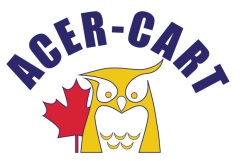 Canadian Association of Retired TeachersAssociation canadienne des enseignantes et des enseignants retraitésPre-AGM Executive Meeting May 31 2023, 9:30 AMAgendaCall to orderApproval of the agenda  Conflicts of Interest  		Approval of the MinutesApril 17, 2023President’s report (verbal)Executive Director’s report (verbal)Strategic Plan discussionAGM 2023Review of the documentsReview of the AgendaReview of the resolutionsExecutive ResolutionsMember ResolutionsProcedural ResolutionsFinances2022-23 Financial Report2022-23 BudgetEquipmentBanquetElectionsAnnouncementsPriorities 2023-24			Post-AGM June ??, 2023, 11 am Ottawa timeNew ItemsAdjournment 